Wyniki ligi międzyuczelnianej w piłce siatkowej mężczyznw roku akademickim 2015/2016Wyniki ligi międzyuczelnianej w piłce siatkowej kobietw roku akademickim 2015/2016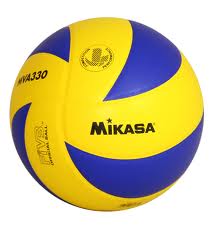 UMBUwBPBWSWFiTPWSZ SuwałkiPunktacjaMiejsceUMB0:22:00:20:20:20:22:04IVUwB2:00:21:20:22:00:22:07IIIPB2:02:02:12:00:22:02:012IWSWFiT2:02:00:22:02:00:22:010IIPWSZ Suwałki0:20:20:20:20VUMBUwBPBPunktacjaMiejsceUMB1:20:20:20:21IIIUwB2:12:02:00:26(6:3)IIPB2:02:00:22:06(6:2)I